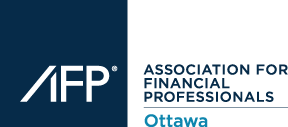 Association for Financial Professionals – OttawaTo: 2019-2020 members in good standing of AFP-OttawaSubject: Report of the AFP-Ottawa Nominating Committee Chair– Pierre DussaultIn accordance with Articles VII, VIII and X of By-law No.1, the Nominating Committee Chairperson herein submits a report of the proposed slate of nominees for election as Directors of the Board for the          2020-2021 Program Year. Also being reported are the proposed Officers of the Association for           2020-2021, as nominated by the President in accordance with Section 10.2. The following elections, votes and resolutions are required to complete the nomination process for the 2020-2021 Board of Directors, Officers and Chairpersons:Resolution and election by all members in good standing:In accordance with article 10.2, the Chairperson of the Nominating Committee hereby puts forth the list of Nominees for Directors of AFP-Ottawa for the 2020-2021 Year for vote and election by all members at the AGM:All in favour:				All against: Passed:Yes................            No....................Dated: September 30, 2020Resolution voted by the 2019-2020 AFP-Ottawa Board of Directors; In accordance with article 7.1, be it resolved that for the 2020-2021 Program Year, the Board of Directors for the Association will be comprised of 13 Directors.and   b) Ratified by all members in good standing at the AGM:All in favour:				All against:Passed:Yes..................            No.....................NameOrganizationTerm Expires2020-2021 Nominees  Elected at AGMNeal TejwaniHydro OttawaMay 2022Benoit BernierPublic Services and Procurement CanadaMay 2022Anju MalhotraScotiabankMay 2022Stevan DostanicShopifyMay 2022Louis SaulnierBank of CanadaMay 2022Maureen JarvisBank of America Merrill LynchMay 2022Pierre Dussault Desjardins BusinessMay 2022Anne Corno Canada Post CorporationMay 2022Jennifer El ChaarStatistics CanadaMay 2021Elena RodriguesBMO Bank of MontrealMay 2021Sylvain HardyCanadian Imperial Bank of CommerceMay 2021Stephanie ForsythExport Development CanadaMay 2021Nata MaggioCBC/Radio-CanadaMay 2021Proposed OfficersNeal TejwaniPresidentBenoit BernierVice PresidentSylvain HardySecretaryJennifer El ChaarTreasurerAnju MalhotraPast President 